ZLÍNSKÝ KRAJSKÝ FOTBALOVÝ SVAZ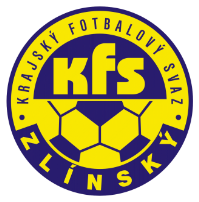 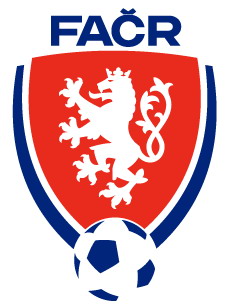 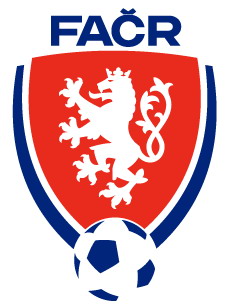 Hradská 854, 760 01 ZLÍNTel: 577 019 393Email: lukas@kfszlin.czIČO: 709 35 882N O M I N A C EReprezentace mužů Zlínského KFSk finálovému utkání Středočeský KFS – Zlínský KFSve středu 27. července 2022 v Humpolci_____________________________________________________________Vrba Marek		- TJ Skaštice			Kvasnica Patrik			- FC SlušoviceGlozyga Martin		- TJ Skaštice			Goňa Martin			- FC TVD SlavičínŠvec Michal		- FK Luhačovice			Juřica David			- FC BrumovHorňák Petr		- FC Strání			Pavelka David			- SFK ELKO HolešovMiklík Michal		- SFK ELKO Holešov		Krajča Pavel			- SK Baťov 1930Bršlica Pavel		- SK Baťov 1930			Sopůšek Roman			- TJ Spartak HlukKašík Jakub		- SK Baťov 1930			Klečka Lukáš			- FC SlušoviceJakubowicz Adam	- FC TVD Slavičín		Chovanec Marek		- FC BrumovTkadlec Radim		- FC Slušovice	Náhradníci:Janalík Radek		- SFK ELKO Holešov		Výmola Martin			- TJ Val. MeziříčíBerčík Ondřej		- TJ Skaštice			Paštěka Robert                              - SFK ELKO Holešov 	Janík Jakub		- SK Boršice			Oplt Marek			- FC MorkoviceKnap Dominik	 	- FC Morkovice			Daněk Simon	        		- SFK ELKO HolešovRealizační tým:Trenér			Motal Lukáš – mobil 728 532 562Vedoucí mužstva		Zlínský AlešZdravotník		Dobroslávková EvaManager		Labancz PetrÚčel:	finálové utkání Regions Cup s výběrem  Středočeského KFS dne 27. července 2022 Sraz účastníků:	ve středu 27. července 2022 v 11:00 hod. na stadionu v Holešově, 11:15 rozcvičení,	12:15 hod. oběd Starý pivovar, 13.00 hod. odjezd do Humpolce, 16:00 sraz HumpolecDoba a místo konání:	středa 27. července 2022 v 17:30 hodin na stadionu AFC Humpolec, Jízdné bude proplaceno na místě dle platných směrnic Zl KFS.Hráči s sebou vezmou veškerou potřebnou výstroj (brankáři kompletní výstroj), tj. kopačky, chráničePřípadné omluvy je nutné okamžitě nahlásit trenérům. Případná nezdůvodněná neúčast bude předána k disciplinárnímu řízení.Hráči včetně realizačního týmu jsou povinni vzít s sebou platný průkaz zdravotního pojištění:Radovan Lukáš				Petr Labancz				František Hubáček,PhDr.Sekretář Zl KFS			manager repre výběru Zl KFS		                    předseda Zl KFS